Príloha č.2Vyhlasovateľ/zadávateľ:     ESKol s.r.o.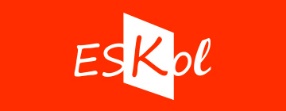 Michala Hlavačka 30054 01 Levoča IČO:			            47918900Návrh na plnenie kritériíPredmet zákazky: Logický celok pre podporu inteligentných inovácií v spoločnosti ESKolAko uchádzač vo vyššie uvedenej zákazke čestne vyhlasujem, že uvedené údaje sú totožné s údajmi uvedenými v ostatných častiach ponuky. V prípade rozdielnych údajov, som si vedomý, že naša ponuka bude zo súťaže vylúčená.V ....................... dňa: ......................................................................................................... Podpis štatutára/ovIdentifikačné údaje uchádzačaIdentifikačné údaje uchádzačaObchodné meno:Sídlo:IČO:IČ DPH / DIČ:ČasťNázov časti/podčasti zákazky  Kritérium vyhodnotenia Celková cena časti  v EUR bez DPH DPH(20%)Kritérium vyhodnotenia  ak uchádzač nie jeplatcom DPH Cena SPOLU1 Logický celok 1Plnoautomatizovaný technologický uzol pre inováciu procesu spájania drevených nosníkov lisovaním